-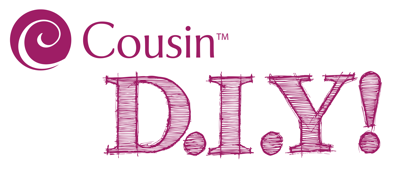 Supplies Needed#34771542 Bright Pink Paracord, 18 Ft. (1 pk)*#34771564 Bright Orange Paracord, 18 Ft. (1 pk)*#34771561 Bright Yellow Paracord, 18 Ft. (1 pk)**choose one or all colorsTools NeededScissorsRulerNeedle Nose PliersLighterTechniques to KnowHalf Square KnotSquare KnotSingeing ParacordINSTRUCTIONS:Cut a 36” length of paracord.  Fold in half.Tie the cord into a half square knot, forming a loop in the middle of the cord that measures approximately 4 – 4 ½”.  Tie two more half square knots under the first one, each in different directions, so the cord doesn’t twist.Bring cord ends down near the end of the loop and tie a square knot around the loop.  Slide that square knot up the loop to form bottom wings that measure approximately 1 1/8” wide each. (The knot can be adjusted to make larger or smaller wings.)Bring cord ends through the bottom of the loop, in different directions.Use needle nose pliers to pull the two top loops at the top, from the first half square knot in step 2.  This forms the top wings.Trim the two paracord tails to approximately ¾”. On each tail, pull back the outer paracord and trim out a bit of the inside cord.  Pull outer paracord back out.  *Use lighter to singe the ends and pinch together with your fingers.  These are the antennae of the butterfly.(*Adult supervision required if making with children.)(PROJECT VARIATION:  A lanyard clip can be added to the bottom of the butterfly to make a zipper pull or backpack clip.)Skill Level: Advanced BeginnerApproximate Crafting Time:  Less than 1 Hr. 